Таблица соответствия позиций Региональных организаций к ВКР-19Таблица соответствия позиций Региональных организаций к ВКР-19(цветом отмечено – соответствие позиции РСС, частичное соответствие позиции РСС, не соответствие позиции РСС, вопрос не относится к организации)Предложение в повестку дня ВКР-23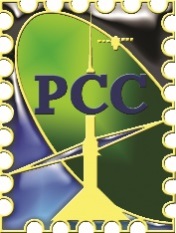 РЕГИОНАЛЬНОЕ СОДРУЖЕСТВО В ОБЛАСТИ СВЯЗИРЕГИОНАЛЬНОЕ СОДРУЖЕСТВО В ОБЛАСТИ СВЯЗИКомиссия РСС по регулированию использования радиочастотного спектра и спутниковых орбитРГ ВКР-19/АР-19Документ РГ2019/384Приложение 4Пункт повесткиПункт повесткиПункт повестки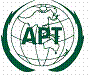 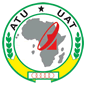 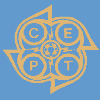 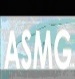 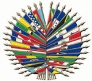 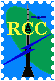 1.1(ЛС@50 МГц)(ЛС@50 МГц)Метод A R1Метод A R1Метод AМетод AМетод B2-NOC R2Метод B11.2(ЗС@400 МГц)(ЗС@400 МГц)1.2399.9-400.05 МГц399.9-400.05 МГцМетод СМетод СNOCNOCМетод СМетод СМетод DМетод С1.2401-403 МГц401-403 МГцМетод ЕМетод Е Метод G Метод GМетод EМетод EМетод FМетод E1.3(Мет&ССИЗ@460 МГц)(Мет&ССИЗ@460 МГц)Метод С/BМетод С/BНовый метод на основе СНовый метод на основе СМетод BNOCМетод B&CМетод С1.4(Дополнение 7 Пр. 30)(Дополнение 7 Пр. 30)Метод ВМетод ВМетод ВМетод ВМетод ВМетод AМетод BМетод B1.5(ESIM в полосах
17.7-19.7 / 27.5-29.5 ГГц)(ESIM в полосах
17.7-19.7 / 27.5-29.5 ГГц)На основе
Метода ВНа основе
Метода ВНа основе
Метода BНа основе
Метода BНа основе
Метода BНа основе
Метода BНа основе
Метода BНа основе
Метода B1.5Защита наземных служб от морских и воздушных ESIMЗащита наземных служб от морских и воздушных ESIMп. решает 1.2.2, 
нет ОП к А-ESIM
Резолюциип. решает 1.2.2, 
нет ОП к А-ESIM
Резолюциип. решает 1.2.2 
и Дополн. 2
Резолюциип. решает 1.2.2 
и Дополн. 2
Резолюциип. решает 1.2.2 
и Дополн. 2
Резолюции-

п. решает 1.2.2 и Дополн. 2Резолюциип. решает 1.2.2 и Дополн. 2Резолюции1.5Какие службы защищаютсяКакие службы защищаютсяФС+ПС в пределах прямой видимостиФС+ПС в пределах прямой видимостиФС+ПС в пределах прямой видимостиФС+ПС в пределах прямой видимости ФС+ПС в пределах прямой видимостиФС+ПС в пре-делах прямой видимостиФС+ПС в пре-делах прямой видимости ФС+ПС в пре-делах прямой видимости1.5Морская ESIM - ограниченияМорская ESIM - ограничения70 км, 
12.98 дБ(Вт/1 МГц)70 км, 
12.98 дБ(Вт/1 МГц)70 км, 
24.44 дБ(Вт/14 МГц)70 км, 
24.44 дБ(Вт/14 МГц)70 км, 
24.44 дБ(Вт/14 МГц)70км, 
12.98 дБ(Вт/1 МГц)70 км, 
12.98 дБ(Вт/1 МГц)70 км, 
24.44 дБ(Вт/14 МГц)1.5Воздушная ESIM – ограниченияВоздушная ESIM – ограничения--Маска ппм (ПСК Вар-т 1)Маска ппм (ПСК Вар-т 1)Маска ппм 
(ПСК Вар-т 1)Маска ппм (ПСК Вар-т 1)Новая маска ппм (Вар-ты 
1 + 2 ПСК)Маска ппм (ПСК Вар-т 1)1.5Обеспечение защиты ФЛ НГСО ПСС в полосе 29.1-29.5 ГГцОбеспечение защиты ФЛ НГСО ПСС в полосе 29.1-29.5 ГГцДополн.. 1 (ПСК) или координация по п. 9.11АДополн.. 1 (ПСК) или координация по п. 9.11АКоординация
по п. 9.11АКоординация
по п. 9.11АКоординация
 по п. 9.11АКоординация по п. 9.11АНовое Дополн. 1bis или координация по п. 9.11АКоординация по п. 9.11А1.5Полоса защиты НГСО ФСС 
27.5-28.6 ГГц / 27.5-29.1 ГГцПолоса защиты НГСО ФСС 
27.5-28.6 ГГц / 27.5-29.1 ГГц27.5-28.6 ГГц / 27.5-29.1 ГГц27.5-28.6 ГГц / 27.5-29.1 ГГц27.5-28.6 ГГц27.5-28.6 ГГц27.5-28.6 ГГц27.5-28.6 ГГц27.5-29.1 ГГц27.5-28.6 ГГц1.6(НГСО ФСС@Q/V-band)(НГСО ФСС@Q/V-band)1.61 - (НГСО регулирование)1 - (НГСО регулирование)Метод АМетод АМетод AМетод AМетод A модифицированМетод BМетод AМетод A1.62 - (Резолюция 750)2 - (Резолюция 750)--для НГСОдля НГСОНГСО&ГСОдля НГСОНГСО&ГСОНГСО&ГСО1.7(Нано&пико спутники)(Нано&пико спутники)Метод С/АМетод С/АМетод СМетод СМетод СNOCNOCМетод С/А1.7Линия внизЛиния вниз137-138 МГц137-138 МГц137-138 МГц137-138 МГц137-138 МГц--137-138 МГц1.7Линия вверхЛиния вверх148-149.9  / NOC148-149.9  / NOC148-149.9 MHz148-149.9 MHz148-149.9 MHz--NOC1.8(GMDSS)(GMDSS)1.8Вопрос А (NAVDAT)Вопрос А (NAVDAT)Метод A2Метод A2Метод А2Метод А2Метод А2Метод А2Метод А2Метод А31.8Вопрос B (new sat. Operator)Вопрос B (new sat. Operator)--Метод B1Метод B1Метод В4 Оп2Метод B2bМетод В1NOC/Метод В41.9.1(SRD на море)(SRD на море)1.9.1Группа A - (для безопасности навигации)Группа A - (для безопасности навигации)Метод АМетод АМетод АМетод АМетод АМетод АМетод АМетод A1.9.1Группа B - (не связанны с безопасностью)Группа B - (не связанны с безопасностью)Метод B1Метод B1Метод B3(100 мВт)Метод B3(100 мВт)Метод B3Метод B3Метод B1Метод B3(100 мВт)1.9.2(Sat.VDES) (Sat.VDES) --Метод BМетод BМетод B –O1Метод AМетод B –O2Метод A, E1.10(GADSS)(GADSS)Метод АМетод АМетод BМетод BМетод АNOCМетод АМетод B/C1.11(ЖД транспорт)(ЖД транспорт)Рез. ВКР-19Рез. ВКР-19Метод СМетод СМетод А-Метод A Метод A1.12(ITS)(ITS)Метод АМетод АМетод СМетод СМетод А-Метод A Метод A1.13(IMT-2020)(IMT-2020)1.13A (24.25-27.5 ГГц)A (24.25-27.5 ГГц)А2Alt2A2a-O1A2b-O2A2c-TBDA2d- TBDA2e- TBDA2f- TBDA2g- TBDА2Alt2A2a-O1A2b-O2A2c-TBDA2d- TBDA2e- TBDA2f- TBDA2g- TBDА2Alt2A2a-O1 (32/28)A2b-O3A2c-O2A2d-O2A2e-O2A2f-O2A2g-O2А2Alt2A2a-O1 (32/28)A2b-O3A2c-O2A2d-O2A2e-O2A2f-O2A2g-O2А2Alt2A2a-O1 (42/38)A2b-O2A2c-O1A2d-O1A2e-O6A2f-O1A2g-O3А2Alt2A2a-O3 (32/28)A2b-O3A2c-O5A2d-O4A2e-O9A2f-O3A2g-O5А2Alt2A2a-O1 (28/28)A2b-O3A2c-O1A2d-O4A2e-O6A2f-O1A2g-O5А2Alt1A2a-O1 (?/?)A2b-O1A2c-O2A2d-O1A2e-O1&7A2f-O1A2g-O51.13B (31.8-33.4 ГГц)B (31.8-33.4 ГГц)NOCNOCNOCNOCNOCNOCNOCNOC1.13C (37-40.5 ГГц)C (37-40.5 ГГц)C2Alt2C2a – TBDC2b – TBDC2c – TBDC2d – TBDC2e - TBDC2Alt2C2a – TBDC2b – TBDC2c – TBDC2d – TBDC2e - TBDC2Alt2C2a – O2C2b – O6C2c – O3C2d – O2C2e – O3C2Alt2C2a – O2C2b – O6C2c – O3C2d – O2C2e – O3C1 –NOCC2a – O1 (33/32)C2b – TBDC2c – O1C2d – TBDC2e - TBDC1 – NOCC2a – TBDC2b – TBDC2c – TBDC2d – TBDC2e - TBDC2Alt2C2a – TBDC2b – TBDC2c – TBDC2d – TBDC2e - TBDC1 – NOC C2a – TBDC2b – TBDC2c – TBDC2d – TBDC2e - TBD1.13D (40.5-42.5 ГГц)D (40.5-42.5 ГГц)D2Alt2C2a – TBDC2b – TBDC2c – TBDD2Alt2C2a – TBDC2b – TBDC2c – TBDD2Alt2C2a – O6C2b – O3C2c – O3D2Alt2C2a – O6C2b – O3C2c – O3D2Alt2C2a – O1C2b – O1C2c – O3D2Alt2C2a – O6C2b – O3C2c – O3D2Alt2C2a – O3C2b – O1C2c – O3D2Alt1C2a – O1C2b – O1C2c – O31.13E (42.5-43.5 ГГц)E (42.5-43.5 ГГц)E2Alt2E2a – TBDE2b – TBDE2c – TBDE2d – TBDE2Alt2E2a – TBDE2b – TBDE2c – TBDE2d – TBDE2Alt2E2a – O7E2b – O3E2c – O5E2d – O3E2Alt2E2a – O7E2b – O3E2c – O5E2d – O3E2Alt2E2a – O5E2b – O1E2c – O3E2d – O1E2Alt2E2a – O7E2b – O3E2c – O5E2d – O3E2Alt2E2a – O5E2b – O1E2c – O5E2d – O3NOC1.13F (45.5-47 ГГц)F (45.5-47 ГГц)NOCNOC---NOCNOCNOC1.13G (47-47.2 ГГц)G (47-47.2 ГГц)NOCNOCNOCNOCNOCNOCNOCNOC1.13H (47.2-50.2 ГГц)H (47.2-50.2 ГГц)--H2Alt2H2a – O2 (32/28)H2b – O7H2c – O5H2d – O5H2Alt2H2a – O2 (32/28)H2b – O7H2c – O5H2d – O5NOCNOCH2 (47.2-48.2)H2a – O3H2b – O7H2c – O5H2d – O5 H1 (48,2-50,2) NOC1.13I (50.4-52.6 ГГц)I (50.4-52.6 ГГц)--I2Alt2I2a – O2 (32/28)I2b – O7I2c – O5I2d – O5I2Alt2I2a – O2 (32/28)I2b – O7I2c – O5I2d – O5NOCNOC-NOC1.13J (66-71 ГГц)J (66-71 ГГц)J2J2a – TBDJ2b – TBDJ2c – TBDJ2J2a – TBDJ2b – TBDJ2c – TBDJ2Alt2J2a – O1J2b – TBDJ2c – O3J2Alt2J2a – O1J2b – TBDJ2c – O3J2Alt2J2a – O1J2b – View1J2c – O3J2Alt2J2a – O4J2b – View1J2c – O3NOCNOC1.13K (71-76 ГГц)K (71-76 ГГц)--NOCNOCNOCNOCNOCNOC1.13L (81-86 ГГц)L (81-86 ГГц)--NOCNOCNOCNOCNOCNOC1.14(HAPS)(HAPS)1.141 – 6440-6520 МГц1 – 6440-6520 МГцМетод АМетод АМетод B1(линия вниз глобально)Метод B1(линия вниз глобально)Метод B1(линия вниз глобально)Метод А-Метод А1.142 – 6560-6640 МГц2 – 6560-6640 МГцМетод АМетод А--Метод АМетод А-Метод А1.143 – 21.4-22 ГГц (R2 только)3 – 21.4-22 ГГц (R2 только)-----Метод АМетод B2 
линия внизМетод B2(защита СС)1.144 – 24.25-25.25 ГГц (R2 только)4 – 24.25-25.25 ГГц (R2 только)-----Метод АМетод B3 
линия внизМетод B3(защита СС)1.145 – 25.25-27 ГГц (R2 только)5 – 25.25-27 ГГц (R2 только)-----Метод АМетод B2 
линия вверхМетод B2(защита СС)1.146 – 27-27.5 ГГц (R2 только)6 – 27-27.5 ГГц (R2 только)-----Метод АМетод B2 
линия внизМетод B2(защита СС)1.147 – 27,9-28,2 ГГц7 – 27,9-28,2 ГГц--Метод B1(линия вниз глобально)Метод B1(линия вниз глобально)Метод B1(линия вниз глобально)Метод А-MOD Метод B1 (линия вниз)1.148 – 31-31,3 ГГц8 – 31-31,3 ГГц--Метод B1(линия вниз&вверх глобально)Метод B1(линия вниз&вверх глобально)Метод B1(линия 
вниз&вверх глобально)Метод А-MOD Метод B1 (линия верх)1.149 – 38-39,5 ГГц9 – 38-39,5 ГГц--Метод B2(линия 
вверх)Метод B2(линия 
вверх)Метод B2(линия 
вверх&вниз)Метод АМетод B2(линия вверх)Метод А1.1410 – 47,2-47,5/47,9-48,2 ГГц10 – 47,2-47,5/47,9-48,2 ГГц--Метод B1(улучшить существующее распределение)Метод B1(улучшить существующее распределение)Метод B1(улучшить существующее распределение)Метод АМетод B1(улучшить существующее распределение)Метод B11.15(Выше 275 ГГц)(Выше 275 ГГц)--Метод CМетод CМетод E--Метод E1.16(RLAN@5 ГГц)(RLAN@5 ГГц)1.16A (5150-5 250 МГц)A (5150-5 250 МГц)----Метод А4-Метод А2Метод А11.16B (5250-5350 МГц)B (5250-5350 МГц)NOCNOCNOCNOCNOCNOCNOCNOC1.16C (5350-5470 МГц)C (5350-5470 МГц)NOCNOCNOCNOCNOCNOCNOCNOC1.16D (5725-5850 МГц)D (5725-5850 МГц)Метод D2Метод D2--NOCNOCNOCNOC1.16E (5850-5925 МГц)E (5850-5925 МГц)NOCNOCNOCNOCNOCNOCNOCNOC2(Рекомендации ссылки)(Рекомендации ссылки)2Объедение Рез. 27 и 28Объедение Рез. 27 и 28Поддерживают объединениеПоддерживают объединениеПоддерживают объединениеПоддерживают объединение----4(Рек/Рез)(Рек/Рез)--------7СпутникиСпутники77A (Рез. 86)7A (Рез. 86)77A1 (BIU)90 дней (ФСС/ПСС/РвСС)Нет периода для других90 дней (ФСС/ПСС/РвСС)Нет периода для других90 дней для НГСО90 дней для НГСО90 дней90 дней для НГСО90 дней для НГСОНет периода77A2 (полосы/службы)Согласовано не полностьюСогласовано не полностьюНетНетСогласовано 
не полностьюСогласованоСогласованоСогласовано77A 3 (Этапы/проценты)[2-3]/[4-5]/[7] 10/[30-50]/[90-95][2-3]/[4-5]/[7] 10/[30-50]/[90-95]--2/4/710/30/1001/3/610/33/1003/5/710/50/1002/4/710/30/9077A4 (Дата начала)1/1/20211/1/20211/1/20211/1/2021-1/1/20211/1/20211/1/202177B (Коорд. дуга в Ka-диапазоне)7B (Коорд. дуга в Ka-диапазоне)Один МетодОдин МетодОдин МетодОдин МетодОдин МетодОдин МетодОдин МетодОдин Метод77C (Вопросы С1–С7)7C (Вопросы С1–С7)Один МетодОдин МетодОдин МетодОдин МетодОдин МетодОдин МетодОдин МетодОдин Метод77D (Список сетей для координации по пунктам 9.11A, 9.12, 9.12A и 9.13)7D (Список сетей для координации по пунктам 9.11A, 9.12, 9.12A и 9.13)Метод D1Метод D1Метод D1Метод D1Метод D1Метод D1Метод D1Метод D177E (Гармонизации Приложения 30B с Пр. 30 и 30A)7E (Гармонизации Приложения 30B с Пр. 30 и 30A)Один Метод с корректировкойОдин Метод с корректировкойОдин Метод с корректировкойОдин Метод с корректировкойОдин МетодОдин Метод-Один Метод77F (Совершенствование Пр 30B)7F (Совершенствование Пр 30B)Метод F1, F2Метод F1, F2Метод F1Метод F1Метод F1Метод F1-Метод F2/F377G (Эталонная ситуация Пр. 30)7G (Эталонная ситуация Пр. 30)Метод G1, G3Метод G1, G3Метод G1Метод G1Метод G1Метод G1NOC R2 Метод G377H (Изменение Пр. 4 НГСО)7H (Изменение Пр. 4 НГСО)Один МетодОдин МетодОдин МетодОдин МетодОдин МетодОдин МетодОдин МетодОдин Метод77I (Упрощение регулирования НГСО )7I (Упрощение регулирования НГСО )Метод I2Метод I2Метод I2Метод I2Метод I2Метод I2Метод I2Метод I277J (Изменение Раздела 1 Пр. 1 к Пр. 30 уровни ппм)7J (Изменение Раздела 1 Пр. 1 к Пр. 30 уровни ппм)--Метод J2Метод J2Метод J2Метод J2Метод J2Метод J277K (Проверка по пунктам § 4.1.12/4.2.16 Приложения 30|30A)7K (Проверка по пунктам § 4.1.12/4.2.16 Приложения 30|30A)Один МетодОдин МетодОдин МетодОдин МетодОдин МетодОдин МетодОдин МетодОдин Метод8(Страновые примечания)(Страновые примечания)88A: Удаление стран8A: Удаление стран----88B: Добавление стран8B: Добавление странизм Рез.26изм Рез.26--не изм Рез.26--не изм Рез.2688C: Добавление примечания8C: Добавление примечанияизм Рез.26изм Рез.26--не изм Рез.26--не изм Рез.269.1.1(IMT 2 ГГц полосы ПСС)(IMT 2 ГГц полосы ПСС)9.1.1А1 — 1980-2010 (IMT → КС)А1 — 1980-2010 (IMT → КС)----Огр. ЭИИМNOCNOCОгр. ЭИИМ9.1.1А2— 2170-2200 (IMT → ЗС)А2— 2170-2200 (IMT → ЗС)----Приложение 7NOCNOCПриложение 79.1.1В1 — 1980-2010 (ЗС → IMT)В1 — 1980-2010 (ЗС → IMT)----Приложение 7NOCNOCПриложение 79.1.1B2 — 2170-2200 (КС → IMT)B2 — 2170-2200 (КС → IMT)----ППМ Пр.5NOCNOCППМ Пр.59.1.2(IMT-BSS L-band)(IMT-BSS L-band)--Ac3A2Ac3A2Ac3A2Ac3A2NOC R2NOC9.1.3(НГСО ФСС@C-band)(НГСО ФСС@C-band)NOCNOCNOCNOCNOCNOCNOCNOC9.1.4(Суборбитальный полет)(Суборбитальный полет)NOCNOCNOCNOCNOCNOCNOCNOC9.1.5(Критерии в 5 ГГц)(Критерии в 5 ГГц)Подход АПодход АОбъединение Подходов А и ВОбъединение Подходов А и ВПодход BПодход BПодход BПодход А9.1.6(WPT для транспорта)(WPT для транспорта)NOCNOCNOCNOCNOC-NOCNOC9.1.7(Неавторизированные ЗС ФСС)(Неавторизированные ЗС ФСС)9.1.72a) Новые регуляторные меры2a) Новые регуляторные мерыОпция 1Опция 1Опция 2Опция 2Опция 1Опция 2Опция 1Опция 29.1.72b) Помощь администрациям2b) Помощь администрациямОдин МетодОдин МетодОдин МетодОдин МетодОдин МетодОдин МетодОдин МетодОдин Метод9.1.8(M2M/IoT)(M2M/IoT)NOCNOCNOCNOCNOCNOCNOCNOC9.1.9(ФСС@50 ГГц)(ФСС@50 ГГц)РаспределитьРаспределитьРаспределитьРаспределитьРаспределитьРаспределитьРаспределитьРаспределить9.1.9Резолюция 750Резолюция 750Новые пределыНовые пределыНовые пределыНовые пределыНовые пределыНовые пределыНовые пределыНовые пределы9.1.10(5.441B)(5.441B)----Сохранить PFD--PFD удалить9.2(Сложности РР)(Сложности РР)--------9.3(Рез. 80)(Рез. 80)--------Пункт повестки ВКР-23Пункт повестки ВКР-2310.1(ГМСББ)+++10.2(ССИЗ активная 45 МГц)(+)++(+)10.3(Датчики космической погоды)(+)++(+)10.4(ФСС (З-к) 37,5−39,5 ГГц)SUPSUP10.5(470−960 МГц)(+)++SUP10.6(HIBS < 3 ГГц)++10.7(ВПС(R)С VHF)+++10.8(ФСС НГСО в 18,6-18,8 ГГц, 5.522B)+++10.9(ПСС (к-к) L-band)+10.10(Суборбитальные полеты)++++10.11(ФСС НГСО ESIM в Ka диапазоне)+++10.12(ФСС и другие службы в 71/81 ГГц)+++10.13(ФСС 17,3-17,7 ГГц в R2)+10.14ESIM в 12,75-13,25 ГГц (Приложение 30 В)+++10.15НГСО-ГСО линии в Ка диапазоне+++10.16IMT ниже 24 ГГц+++
 (4 пункта)++10.17Новые применения ВПС до 22 ГГц+10.18ВПС IMT в 694-960 МГц+10.19Изменение Приложения 27 РР++10.20Защита ГСО от НГСО в 7/8 и 20/30 ГГц  +10.21Изменение Резолюции 155 (ВКР-12)++10.22ССИЗ в 22,55-23,15 ГГц+10.23ПСС для сбора данных++10.24РЛС и ССИЗ (пассивная) выше 231,5 ГГц+10.25ЛС в 1240-1300 МГц+10.26ПС ШПД в 1300-1350 МГц+10.27ФСС в 43,5-45,5 ГГц+10.28СКИ в 14,8-15,35 ГГц+10.29МПС в ОВЧ+10.30ESIM ГСО в  37,5-51,4 ГГц+